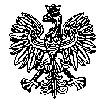 KOMENDA  WOJEWÓDZKA  POLICJIz siedzibą w RadomiuSekcja Zamówień Publicznych	ul. 11 Listopada 37/59,      26-600 Radomtel. 47 701 31 03		tel. 47 701 2264   Radom, dnia 19.04.2023 r. Egz. poj.ZP – 654/23								 WYKONAWCYInformacja z wyjaśnieniami oraz zmianą treści SWZdotyczy postępowania o udzielenie zamówienia publicznego prowadzonego 
w trybie podstawowym pn. Zakup ambulansu kryminalistycznego służącego do wykrywania przestępstw przeciwko środowisku naturalnemu - zakup współfinansowany z Wojewódzkiego Funduszu Ochrony Środowiska i Gospodarki Wodnej w Warszawie nr sprawy 7/23Zamawiający - Komenda Wojewódzka Policji z siedzibą w Radomiu, działając na podstawie art. 284 ust. 2  ustawy z dnia 11 września 2019 r. Prawo zamówień publicznych (t.j. Dz. U z 2022 r., poz. 1710 z późn. zm.) udziela odpowiedzi na pytania do treści SWZ wniesione w przedmiotowym postępowaniu:Pytanie nr 1Mając na względzie wymóg Zamawiającego polegający na konieczności przedłożenia wraz z postępowaniem świadectwa zgodności WE pojazdu bazowego, czy Zamawiający uzna warunek za spełniony gdy niektóre z informacji zawartych w przedmiotowym dokumencie (np. rok produkcji pojazdu) nie będą odpowiadać wymogom zawartym w SWZ? Wykonawca składając taki dokument jednocześnie osobno oświadczałby o zgodności dla tychże właśnie parametrów z oferowanym pojazdem.Dokument świadectwa zgodności WE pojazdu wydawany jest do konkretnego wyprodukowanego już pojazdu. Każde auto posiada unikalny taki dokument, który dokładnie opisuje jego parametry długości, masy, rok produkcji, silnik wraz z jego parametrami. Pojazd, który Wykonawca ma dostarczyć do Zamawiającego jest bardzo konkretnym samochodem pod względem powyżej wymienionych parametrów. Wymóg przedstawienia świadectwa homologacji pojazdu identycznego jak został opisany w SWZ jest praktycznie niemożliwy do spełnienia ze względu na bardzo dużą różnorodność wersji samochodów w ramach jednego modelu. Oznaczałoby to, że w danym roku (2023) producent pojazdu bazowego wyprodukował już dokładnie takie samo auto jak to opisane przez Zamawiającego - należy mieć tu na uwadze zarówno wymiary, masy silnik jak i rok produkcji auta, które to definiują na ile dany pojazd jest identyczny jak ten wymagany przez Zamawiającego.Biorąc pod uwagę powyższe kwestie, wymóg jaki został określony przez Zamawiającego w takiej formie jest bez wątpienia wymogiem ograniczającym konkurencję.Odpowiedź na pytanie nr 1Zamawiający nie uzna, że oferowane dostawy spełniają określone przez zamawiającego wymagania, gdy niektóre z informacji zawartych w świadectwie zgodności WE pojazdu bazowego (np. rok produkcji pojazdu) nie będą odpowiadać wymogom zawartym w SWZ. Natomiast Zamawiający dopuszcza rok produkcji pojazdu 2022 i 2023.Pytanie nr 2Dot. Załącznik nr 5, walizka uniwersalna – zestaw oględzinowy.  Czy Zamawiający dopuszcza zaoferowanie walizki uniwersalnej wykonanej w całości z tworzywa sztucznego o wysokiej wytrzymałości?Odpowiedź na pytanie nr 2Tak, Zamawiający dopuszcza zaoferowanie walizki uniwersalnej wykonanej w całości z tworzywa sztucznego o wysokiej wytrzymałości i w związku z tym w załączniku nr 3 do SWZ str. 30 specyfikacji technicznej (zał. nr 5) dodaje zapis o treści: „Zamawiający dopuszcza zaoferowanie walizki uniwersalnej wykonanej w całości z tworzywa sztucznego o wysokiej wytrzymałości”Ponadto Zamawiający dopuszcza w załączniku nr 4 do załącznika nr 3 do SWZ zaoferowanie przez Wykonawcę walizki biologicznej wykonanej w całości z tworzywa sztucznego o wysokiej wytrzymałości. I w związku z tym w załączniku nr 3 do SWZ str. 29 specyfikacji technicznej (zał. nr 4) dodaje zapis o treści: „Zamawiający dopuszcza zaoferowanie przez Wykonawcę walizki biologicznej wykonanej w całości z tworzywa sztucznego o wysokiej wytrzymałości”Zamawiający informuje, że zmienia zapisy w SWZ w następującym zakresie:pkt X. Termin związania ofertą ust. 1: Wykonawca jest związany ofertą od dnia upływu terminu składania ofert, przy czym pierwszym dniem terminu związania ofertą jest dzień, w którym upływa termin składania ofert do dnia 23.05.2023 r.pkt XIV. Sposób oraz termin składania ofert ust. 8: Ofertę wraz z wymaganymi załącznikami należy złożyć w terminie do dnia 24.04.2023 r.
do godziny 10.00. pkt XV. Termin otwarcia ofert ust. 1: Otwarcie ofert nastąpi w dniu  24.04.2023 r. o godzinie 10.05  za pośrednictwem Platformy.W związku z powyższym zmianie ulega Specyfikacja techniczna stanowiąca załącznik nr 3 do SWZ.Zamawiający wycofuje załącznik nr 3 do SWZ i w jego miejsce wprowadza załącznik nr 3 do SWZ po zmianachDokonane zmiany zostają zamieszczone na stronie prowadzonego postępowania pod adresem https://platformazakupowa.pl/pn/kwp_radom na której zamieszczono SWZ.Powyższe odpowiedzi na pytania do SWZ zostają zamieszczone na stronie prowadzonego postępowania pod adresem https://platformazakupowa.pl/pn/kwp_radom na której zamieszczono SWZ.Udzielone odpowiedzi, wyjaśnienia oraz zmiany treści SWZ są wiążące dla wszystkich wykonawców.Zamawiający  informuje, że termin składania ofert ulega zmianie na 24.04.2023 r. godz. 10:00 oraz termin otwarcia ofert ulega zmianie na 24.04.2023 r. godz. 10:05.W związku z powyższym zmieniony zostaje termin związania ofertą na 23.05.2023 r.Z poważaniemKierownikSekcji Zamówień PublicznychKWP zs. w Radomiu/-/ Justyna KowalskaWytworzył: Monika Jędrys